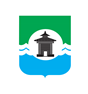 Российская ФедерацияИркутская областьМуниципальное образование «Братский район»Контрольно-счетный орган     ул. Комсомольская, д. 28 «а», г. Братск, Иркутская область, тел./факс 8(3953) 411126  ЗАКЛЮЧЕНИЕ № 36по результатам внешней проверки годового отчета об исполнении бюджета Харанжинского сельского поселения за 2022 год г. Братск 					           		                           «28» апреля  2023 года  Настоящее заключение подготовлено Контрольно-счетным органом муниципального образования «Братский район» (далее – КСО Братского района) по результатам внешней проверки годового отчета об исполнении бюджета Харанжинского сельского поселения за 2022 год, проведенной на основании Соглашения от 29.01.2021 №4 «О передаче полномочий по осуществлению внешнего муниципального финансового контроля».	Внешняя проверка проведена в рамках полномочий КСО Братского района, установленных:- Федеральным законом от 07.02.2011 №6-ФЗ «Об   общих   принципах организации и деятельности контрольно-счетных органов субъектов Российской Федерации                           и муниципальных образований»;- Положением о контрольно-счетном органе муниципального образования «Братский район», утвержденным Решением Думы Братского района от 24.11.2021 №240;- положениями ст.ст. 157, 264.4 Бюджетного кодекса Российской Федерации (далее – БК РФ).	Основание для проведения проверки: п. 2.7 Плана деятельности КСО Братского района на 2022 год.Цель внешней проверки: подтверждение полноты и достоверности сведений, представленных в годовой бюджетной отчетности за отчетный 2022 год, соответствие порядка ведения бюджетного учета законодательству Российской Федерации.Объект внешней проверки: Администрация Харанжинского сельского поселения, как орган, уполномоченный на обеспечение исполнения бюджета Харанжинского сельского поселения и составления отчета об исполнении бюджета Харанжинского сельского поселения.Предмет внешней проверки: годовая бюджетная отчетность Харанжинского сельского поселения за 2022 год.Вопросы внешней проверки: анализ годовой бюджетной отчетности на соответствие требованиям нормативных правовых актов в части ее состава, содержания и срока представления для проведения внешней проверки; анализ достоверности показателей бюджетной отчетности, оценка взаимосвязанных показателей консолидируемым позициям форм бюджетной отчетности; оценка достоверного представления о финансовом положении сельского поселения на основании данных бухгалтерской отчетности.Годовая бюджетная отчетность об исполнении бюджета Харанжинского сельского поселения за 2022 год представлена для подготовки заключения на него в КСО Братского района согласно п. 3 ст. 264.4 БК РФ.В качестве исходных данных для проведения внешней проверки и анализа исполнения бюджета Харанжинского муниципального образования за отчетный период использованы:	- решение Думы Харанжинского сельского поселения от 29.12.2021 №46 «О бюджете Харанжинского сельского поселения на 2022 год и на плановый период 2023 и 2024 годов» (далее - Решение Думы от 29.12.2021 №46);- решение Думы Харанжинского сельского поселения от 25.02.2022 №49 «О внесении изменений в решение Думы Харанжинского сельского поселения 29.12.2021 №46 «О бюджете Харанжинского сельского поселения на 2022 год и на плановый период 2023 и 2024 годов» (далее - Решение Думы от 25.02.2022 №49);- решение Думы Харанжинского сельского поселения от 30.06.2022 №61 «О внесении изменений в решение Думы Харанжинского сельского поселения 29.12.2021 №46 «О бюджете Харанжинского сельского поселения на 2022 год и на плановый период 2023 и 2024 годов» (далее - Решение Думы от 30.06.2022 №61);- решение Думы Харанжинского сельского поселения от 29.09.2022 №4 «О внесении изменений в решение Думы Харанжинского сельского поселения 29.12.2021 №46 «О бюджете Харанжинского сельского поселения на 2022 год и на плановый период 2023 и 2024 годов» (далее - Решение Думы от 29.09.2022 №4);- решение Думы Харанжинского сельского поселения от 29.12.2022 №17 «О внесении изменений в решение Думы Харанжинского сельского поселения 29.12.2021 №46 «О бюджете Харанжинского сельского поселения на 2022 год и на плановый период 2023 и 2024 годов» (далее - Решение Думы от 29.12.2022 №17);- проект решения Думы Харанжинского сельского поселения «Об исполнении бюджета Харанжинского сельского поселения за 2022 год» (далее – Проект Решения Думы) с указанием общего объема доходов, расходов и дефицита (профицита) бюджета, с пояснительной запиской и приложениями:• Приложение №1 «Доходы бюджета Харанжинского сельского поселения по кодам классификации доходов бюджетов за 2022 год»;• Приложение №2 «Расходы бюджета Харанжинского сельского поселения по ведомственной структуре расходов бюджета за 2022 год»;• Приложение №3 «Расходы бюджета Харанжинского сельского поселения по разделам и подразделам классификации расходов бюджетов за 2022 год»;• Приложение №4 «Источники финансирования дефицита бюджета Харанжинского сельского поселения по кодам классификации источников финансирования дефицитов бюджетов за 2022 год».- бюджетная отчетность, согласно п. 3 ст. 264.1 БК РФ:• отчет об исполнении бюджета;• баланс исполнения бюджета;• отчет о финансовых результатах деятельности;• отчет о движении денежных средств;• пояснительная записка;- формы бюджетной отчетности, утвержденные Приказом Минфина России от 28.12.2010 №191н «Об утверждении Инструкции о порядке составления и представления годовой, квартальной и месячной отчетности об исполнении бюджетов бюджетной системы Российской Федерации» (далее – Инструкция №191н).Изменение плановых показателей бюджетаРешением Думы от 29.12.2021 №46 утверждены основные характеристики бюджета Харанжинского сельского поселения на 2022 год:- прогнозируемый общий объем доходов в сумме 20 277,1 тыс. руб., в том числе налоговые и неналоговые доходы в сумме 1 246,6 тыс. руб., безвозмездные поступления в сумме 19 030,5 тыс. руб., из них объем межбюджетных трансфертов, получаемых из областного бюджета – 626,5 тыс. руб., из бюджета Братского района – 18 404,0 тыс. руб.; - общий объем расходов в сумме 20 323,1 тыс. руб.; - размер дефицита в сумме 46,0 тыс. руб., или 3,7% утвержденного общего годового объема доходов бюджета поселения без учета утвержденного объема безвозмездных поступлений.Решениями Думы Харанжинского сельского поселения от 25.02.2022 №49, 
от 30.06.2022 №61, 29.09.2022 №4, внесены изменения в части уточнения показателей основных характеристик бюджета Харанжинского сельского поселения на 2022 год.Окончательно плановые показатели бюджета Харанжинского сельского поселения            на 2022 год утверждены Решением Думы от 29.12.2022 №17:- прогнозируемый общий объем доходов в сумме 23 230,9 тыс. руб., в том числе: налоговые и неналоговые доходы в сумме 1 513,5 тыс. руб.; безвозмездные поступления в сумме 21 717,4 тыс. руб., из них объем межбюджетных трансфертов, получаемых из областного бюджета – 651,2 тыс. руб., из бюджета Братского района – 21 066,2 тыс. руб.; - общий объем расходов в сумме 26 300,8 тыс. руб.; - размер дефицита бюджета в сумме 3 069,9 тыс. руб., или 202,8% утвержденного общего годового объема доходов бюджета поселения без учета утвержденного объема безвозмездных поступлений.С учетом снижения остатков средств на счетах по учету средств бюджета поселения в размере 3 023,9 тыс. руб., размер дефицита бюджета составил 46,0 тыс. руб., или 3,4% утвержденного общего годового объема доходов бюджета поселения без учета утвержденного объема безвозмездных поступлений, что соответствует ограничениям, установленным п. 3 ст. 92.1 БК РФ.Динамика изменения плановых показателей основных характеристик бюджета, согласно принятым в истекшем году решениям Думы Харанжинского сельского поселения, по внесению изменений в Решение Думы от 29.12.2021 №46 приведена в таблице: 									                                 тыс. руб.  Установлено, плановые бюджетные назначения по доходам бюджета в течение 2022 года увеличены, с 20 277,1 тыс. руб. до 23 230,9 тыс. руб. на 2 953,8 тыс. руб. или на 14,6%.Увеличение плановых показателей по доходам осуществлено: - по группе «Налоговые и неналоговые доходы» – на 267,1 тыс. руб., или на 14,1%; - по группе «Безвозмездные поступления» – на 2686,9 тыс. руб., или на 49,7%Плановые расходы бюджета в 2022 году были увеличены на 5 977,7 тыс. руб. (29,4%). Исполнение бюджета по доходамДля объективной оценки показателей исполнения бюджета Харанжинского сельского поселения за 2022 год данные годового отчета сопоставлялись с показателями утвержденного плана (принятого до начала финансового года), уточненных плановых показателей и показателей сводной бюджетной росписи, а так же показателей исполнения бюджета сельского поселения за отчетный период.Доходы бюджета поселения формируются за счет налоговых, неналоговых доходов и безвозмездных поступлений из бюджетов других уровней бюджетной системы Российской Федерации.Группы доходов бюджета и их исполнение за 2022 год в сравнении с исполнением за 2021 год приведены в таблице:                                       тыс. руб.Доходная часть бюджета Харанжинского сельского поселения за 2022 год исполнена в объёме 23 183,4 тыс. руб. Таким образом, план по доходам выполнен на 99,8% от уточненных прогнозируемых показателей. В сравнении с исполнением за 2021 год доходная часть бюджета поселения увеличилась на 402,7 тыс. руб.Доля собственных доходов в общей сумме поступивших доходов составляет 6,8%. План по налоговым и неналоговым доходам выполнен на 104,1%: при уточненном плане 1 513,5 тыс. руб., поступило – 1 576 тыс. руб.В первоначальной редакции Решения Думы от 29.12.2021 №46 объем налоговых и неналоговых доходов прогнозировался на уровне 1 246,6 тыс. руб. Фактическое исполнение больше первоначальных плановых показателей на 329,4 тыс. руб. Основными собственными доходными источниками за 2022 год являются налог на доходы физических лиц, налог на товары (работы и услуги), налоги на имущество:удельный вес налога на доходы физических лиц (далее – НДФЛ) в собственных доходах составляет 38,5%. При уточненном плане 589,5 тыс. руб., поступило 606,8 тыс. руб., исполнение 102,9%, увеличение составило 17,3 тыс. руб. от прогнозируемых показателей. В сравнении с 2021 годом объем поступлений по НДФЛ вырос на 137,8 тыс. руб. (29,4%);удельный вес налога на товары (работы и услуги) в собственных доходах составляет 45,6%. При уточненном плане 668,9 тыс. руб., поступило 718,4 тыс. руб., исполнение 107,4%, увеличение от плановых назначений составило 49,5 тыс. руб. Увеличение к 2021 году – на 38,2 тыс. руб. (5,6%);удельный вес налога на имущество в собственных доходах составляет 13,2% при плане (Решение Думы от 28.12.22 №17) 207,0 тыс. руб., получено 207,3 тыс. руб., исполнение 100,1%, увеличение составило 0,3 тыс. руб. По сравнению с прошлым отчетным периодом рост на 132,5 тыс. руб.:налог на имущество физических лиц при плане 45,6 тыс. руб., объем поступлений 45,7 тыс. руб., исполнение – 100,2%.;земельный налог при плане 161,4 тыс. руб., получено 161,6 тыс. руб., исполнение – 100,1%;доходы от уплаты государственной пошлины в структуре собственных доходов составляют 2,4%, при плане 42,1 тыс. руб., поступление 37,5 тыс. руб., план не выполнен – 89,1%. В сравнении с 2021 годом поступления от уплаты государственной пошлины увеличились на 8,7 тыс. руб.;удельный вес неналоговых доходов в собственных доходах составляет 0,4%, при плане 6,0 тыс. руб., поступило 6,0 тыс. руб., план выполнен на 100,0%.Из поступивших за 2022 год доходов в бюджет муниципального образования безвозмездные поступления составили 93,2%. План по состоянию на 01.01.2023 по безвозмездным поступлениям выполнен на 99,5%: при уточненном плане 21 717,4 тыс. руб. в бюджет поступило 21 607,4 тыс. руб., в том числе из областного бюджета – 651,2 тыс. руб., из бюджета Братского района – 20 956,2 тыс. руб. Увеличение по сравнению с 2021 годом на 84,7 тыс. руб. или 0,4%.В первоначальной редакции Решения Думы от 29.12.2021 №46 объем безвозмездных поступлений прогнозировался на уровне 19 030,5 тыс. руб. Фактическое исполнение безвозмездных поступлений выше первоначальных плановых показателей на                   2 576,9 тыс. руб. Исполнение в разрезе безвозмездных поступлений в 2022 году отражено
в таблице:                         тыс. руб.Исполнение бюджета по расходамВ 2022 году расходы Харанжинского сельского поселения составили 
24 889,0 тыс. руб. или 94,6% к законодательно утвержденным бюджетным назначениям. Неисполненные бюджетные назначения составили 478,0 тыс. руб. или 3,6% от запланированного объема.Данные об исполнении консолидированного бюджета за 2022 год в разрезе разделов бюджетной классификации отражены в таблице:                                        тыс. руб.          	Из приведенных данных следует, что основным направлением расходов бюджета поселения в структуре финансирования за 2022 год явились общегосударственные вопросы – 37,3%. По сравнению с 2021 годом (49,70%) наблюдается снижение удельного веса расходов по данному разделу. Также расходы были направлены на: жилищно-коммунальное хозяйство – 9,1% (в 2021 году – 23,6%); культуру, кинематографию – 26,8% (в 2021 году – 15,8%); национальную безопасность и правоохранительную деятельность – 15,7% (в 2021 году – 7,1%); национальную экономику – 7,2% (в 2021 году – 1,5%); физическую культуру и спорт –1,7% (в 2021 году – 1,2%); национальную оборону – 0,7% (в 2021 году – 1,1%).В полном объеме на 100% от утвержденных бюджетных ассигнований исполнены расходы по подразделам:0102 «Функционирование высшего должностного лица субъекта РФ и муниципального образования» – 660,5 тыс. руб.;0106 «Обеспечение деятельности финансовых, налоговых и таможенных органов и органов финансового (финансово-бюджетного) надзора» – 257,9 тыс. руб.;0107 «Обеспечение проведения выборов и референдумов» – 222,1 тыс. руб.;0113 «Другие общегосударственные вопросы» – 0,7 тыс. руб.;0203 «Мобилизационная и вневойсковая подготовка» – 180,1 тыс. руб.;0502 «Коммунальное хозяйство» – 530,5 тыс. руб.;0503 «Благоустройство» – 1 725,8 тыс. руб.;1001 «Пенсионное обеспечение» – 340,6 тыс. руб.Исполнение бюджетных ассигнований на 99,99% за отчетный финансовый год установлено по следующим подразделам:0104 «Функционирование Правительства РФ, высших исполнительных органов государственной власти субъектов РФ, местных администраций» – 8 154,5 тыс. руб. – остаток бюджетных назначений 0,3 тыс. руб.;0310 «Защита населения и территории от чрезвычайных ситуаций природного и техногенного характера, пожарная безопасность» 3 910,0 тыс. руб. – остаток бюджетных назначений 0,4 тыс. руб.;0801 «Культура» - 6 680,9 тыс. руб. – остаток бюджетных назначений 0,6 тыс. руб.; 1105 «Другие вопросы с области физической культуры и спорта» 425,4 тыс. руб. – остаток бюджетных назначений 0,1 тыс. руб.Низкий процент освоения средств за отчетный финансовый год отмечен по подразделу 0409 «Дорожное хозяйство» – 55,2% (1 729,6 тыс. руб.) от плановых назначений;Пунктом 1 статьи 81. БК РФ установлено, что в расходной части бюджетов всех уровней бюджетной системы Российской Федерации предусматривается создание резервных фондов местных администраций. По разделу 0111 «Резервные фонды», расходы в 2022 году утверждены в первоначальном и уточненном бюджете в размере 4,0 тыс. руб., что не превышает норматива, установленного бюджетным законодательством (предельный размер 3%). В отчетном периоде средства резервного фонда из-за отсутствия чрезвычайных (аварийных) ситуаций, не привлекались.Информация расходной части по видам расходов (КВР) в муниципальном образовании представлена в таблице:тыс. руб.Установлено, что в общей структуре расходов наибольший удельный вес составляют расходы:на выплаты персоналу в целях обеспечения выполнения функций – 55,0%;закупка товаров, работ и услуг для обеспечения государственных (муниципальных) нужд – 40,8%.Наименьший: межбюджетные трансферты – 1,7%, иные бюджетные ассигнования – 1,1%.По сравнению с 2021 годом, в целом расходы муниципального образования за 2022 год увеличились на 9,2% (2 091,6 тыс. руб.) – с 22 797,4 тыс. руб. до 24 889,0 тыс. руб.Исполнение программной части бюджетаВ соответствии с требованиями бюджетного законодательства расходная часть бюджета Харанжинского сельского поселения на 2022 год сформирована посредством реализации программного подхода к управлению бюджетными расходами на основе              6 (шести)  муниципальных программ, которые профинансированы на 24 093,9 тыс. руб. и составили 94,5% от ассигнований, предусмотренных на их реализацию. Фактическая доля расходов бюджета по муниципальным программам составляет 96,8%. Непрограммная составляющая бюджета исполнена в сумме 795,1 тыс. руб. или на 99,5% от плановых назначений. Доля непрограммных расходов сельского поселения составляет 3,2% от общего объема расходов бюджета. В разрезе программных и непрограммных расходов финансовые ресурсы бюджета распределились следующим образом:   тыс. руб.Из вышеприведенной таблицы видно, что исполнение по всем муниципальным программам поселения сложилось в диапазоне от 55,2% до 100,0%.Расходы, запланированные в местном бюджете на муниципальные программы: «Развитие объектов коммунальной инфраструктуры», «Культура», были исполнены на 100% Наибольший процент освоения средств приходится на следующие программы: «Муниципальные финансы муниципального образования» - 99,99%, «Пожарная безопасность, предупреждение и ликвидация чрезвычайных ситуаций в сельских поселениях» - 99,99%, «Развитие физической культуры и спорта» - 99,98%.Наименьший уровень кассового исполнения сложился по программам: «Развитие дорожного хозяйства в муниципальном образовании» - 55,2%.Из-за остатков неиспользованных бюджетных ассигнований в общей сумме
1 407,8 тыс. руб., процент исполнения по муниципальным программам от утвержденных бюджетных назначений составил 94,5%. Наибольший удельный вес в общей сумме фактических расходов за 2022 год установлен по программам «Муниципальные финансы муниципального образования» – 36,5% (9 091,7 тыс. руб.), «Культура» – 26,8% (6 680,9 тыс. руб.), «Пожарная безопасность, предупреждение и ликвидация чрезвычайных ситуаций в сельских поселениях» – 15,7% (3 910,0 тыс. руб.), «Развитие объектов коммунальной инфраструктуры» – 9,1% (2 256,3 тыс. руб.). Наименьший удельный вес сложился по программам: «Развитие дорожного хозяйства в муниципальном образовании» – 6,9% (1 729,6 тыс. руб.), «Развитие физической культуры и спорта» – 1,7% (425,4 тыс. руб.).Анализируя исполнение муниципальных программ, можно сделать вывод, что в 2022 году в основном удалось достигнуть высокого уровня исполнения программных мероприятий по отношению к плановым показателям. По сравнению с предыдущим периодом (87,8%) наблюдается положительная динамика результатов исполнения бюджета по программам (94,5%).Непрограммные расходыСогласно пояснительной записке к Проекту об исполнении бюджета на реализацию непрограммных расходов в 2022 году направлено 795,1 тыс. руб. или 99,5% от уточненного плана. В составе непрограммных расходов были предусмотрены следующие бюджетные ассигнования:Проведение выборов главы и в представительные органы муниципального образования – 221,1 тыс. руб.;Функционирование контрольно-счетного органа муниципального образования в размере 51,6 тыс. руб.;Осуществление первичного воинского учета на территориях, где отсутствуют военные комиссариаты в сумме 180,1 тыс. руб.Пенсии за выслугу лет гражданам, замещавшим должности муниципальной службы – 340,6 тыс. руб.;Осуществление областного государственного полномочия по определению перечня должностных лиц органов местного самоуправления, уполномоченных составлять протоколы об административных правонарушениях в размере 0,7 тыс. руб.Результат исполнения бюджета	Решением Думы от 29.12.22 №17, установлен предельный размер дефицита в сумме 3069,9 тыс. руб. Погашение дефицита бюджета планировалось производить за счет следующих источников:кредиты кредитных организаций в размере 46,0 тыс. руб.; изменение остатков средств на счетах по учету средств бюджета в размере          3 023,9 тыс. руб.В результате при исполнении местного бюджета за 2022 год по состоянию на 01.01.2023 сложился дефицит в размере минус 1 705,6 тыс. руб.	Источники внутреннего финансирования дефицита бюджета Харанжинского сельского поселения в 2022 году составили 1 705,6 тыс. руб.: изменение остатков средств на счетах по учету средств бюджетов в сумме 1 705,6 тыс. рублей (увеличение остатков средств бюджетов – минус 23 198,2 тыс. рублей, уменьшение остатков средств бюджета – плюс 24 903,8 тыс. рублей).Состояние муниципального долга	Фактически в 2022 году Харанжинского муниципальным образованием муниципальные заимствования не осуществлялись, муниципальные гарантии не выдавались, получение кредитов от других бюджетов бюджетной системы Российской Федерации не осуществлялись.                                   Проверка соответствия годовой бюджетной отчетностиПри составлении отчетности необходимо руководствоваться не только БК РФ, но и Инструкцией №191н.	Отчетность представлена на бумажных носителях в пронумерованном виде на 238 листах, с оглавлением и сопроводительным письмом. Формы отчетности подписаны уполномоченными должностными лицами. В нарушение п. 4 Инструкции №191н отчетность представлена в несброшюрованном виде. Согласно п. 9 Инструкции №191н отчетность составлена нарастающим итогом с начала года, числовые показатели отражены в рублях с точностью до второго десятичного знака после запятой. 	При проверке соответствия и оформления представленных форм требованиям Инструкции №191н выявлено следующее.Не отражены суммы:принятых бюджетных обязательств с применением конкурентных способов 
(гр. 8 ф.0503128 «Отчет о бюджетных обязательствах»); экономии, полученной в результате применения конкурентных способов (раздел 4 «Сведения об экономии при заключении государственных (муниципальных) контрактов с применением конкурентных способов» ф.0503175 «Сведения о принятых и неисполненных обязательствах получателя бюджетных средств»).Исходя из этого, либо не ведется учет по санкционированию расходов при определении поставщиков (подрядчиков, исполнителей) через закупки с использованием конкурентных способов, следовательно, не ведется учет сумм экономии, полученной при осуществлении закупки, либо отсутствуют закупки, проведенные конкурентными способами в отчетный период, о чем необходимо было указать в Текстовой части ф.0503160 «Пояснительная записка».В нарушение п. 152 в состав Пояснительной записки (ф. 0503160) не включены 
ф. 0503164 «Сведения об исполнении бюджета» и ф. 0503190 «Сведения о вложениях в объекты недвижимого имущества, объектах незавершенного строительства». В случае, если все показатели, предусмотренные формой бюджетной отчетности, утвержденной Инструкцией №191н, не имеют числового значения, такая форма отчетности не составляется, информация о чем подлежит отражению в Пояснительной записке к бюджетной отчетности за отчетный период. В нарушение п. 8 информации о вышеуказанных отсутствующих формах в Пояснительной записке (ф. 0503160) нет.В нарушение п. 174 не раскрыта информация о задолженности по исполнительным документам и правовом основании ее возникновения, отраженная в ф. 0503296 «Сведения об исполнении судебных решений по денежным обязательствам бюджета».Текстовая часть ф.0503160 «Пояснительная записка» содержит информацию, о формах бюджетной отчетности, утративших силу:Форма 0503163 «Сведения об изменениях бюджетной росписи главного распорядителя бюджетных средств», Таблица №5 «Сведения о результатах мероприятий внутреннего государственного (муниципального) финансового контроля» и таблица №7 «Сведения о результатах внешнего государственного (муниципального) финансового контроля»  согласно Приказу Минфина России от 31.01.2020 №13н «О внесении изменений в Инструкцию о порядке составления и представления годовой, квартальной и месячной отчетности об исполнении бюджетов бюджетной системы Российской Федерации, утвержденную приказом Министерства финансов Российской Федерации от 28 декабря 2010 №191н»;Форма 0503162 «Сведения о результатах деятельности» и Таблица №2 «Сведения о мерах по повышению эффективности расходования бюджетных средств» согласно Приказу Минфина России от 02.11.2017 №176н "О внесении изменений в Инструкцию о порядке составления и представления годовой, квартальной и месячной отчетности об исполнении бюджетов бюджетной системы Российской Федерации, утвержденную приказом Министерства финансов Российской Федерации от 28 декабря 2010 г. №191н".Таблица №1 «Сведения об основных направлениях деятельности», – форма, наименование и содержание не соответствуют требованиям п.153.Таблица №4 «Сведения об основных положениях учетной политики» – форма, наименование и содержание не соответствуют требованиям п.156.Следует отметить, что в составе сводной Пояснительной записки (ф. 0503160) Таблица №4 не составляется и не представляется главными распорядителями (распорядителями), главными администраторами источников финансирования дефицита бюджета, главными администраторами доходов бюджета, финансовым органом.Форма 0503166 «Сведения об исполнении мероприятий в рамках целевых программ», представленная в составе бюджетной отчетности, оформляется получателями средств федерального бюджета.В нарушение п. 9 Приказа Минфина России от 15.11.2019 №184н "Об утверждении федерального стандарта бухгалтерского учета государственных финансов «Выплаты персоналу» и  п. 302.1 Приказа Минфина России от 01.12.2010 №157н «Об утверждении Единого плана счетов бухгалтерского учета для органов государственной власти (государственных органов), органов местного самоуправления, органов управления государственными внебюджетными фондами, государственных академий наук, государственных (муниципальных) учреждений и Инструкции по его применению» не ведется (анализ ф. 0503130 и ф. 0503169) формирование и учет резервов предстоящих расходов (в частности, предстоящей оплаты отпусков за фактически отработанное время или компенсаций за неиспользованный отпуск, в том числе при увольнении, включая платежи на обязательное социальное страхование сотрудника (служащего) учреждения).При выборочной проверке контрольных соотношений между показателями отдельных форм бюджетной отчетности несоответствия показателей не установлено. По состоянию на 01.01.2023 дебиторской задолженности нет. В нарушение п. 8 
ф. 0503169 «Сведения по дебиторской и кредиторской задолженности» (вид задолженности – дебиторская) составлена без числовых значений. По состоянию на 01.01.2023 кредиторская задолженность составила 1 434,5 тыс. руб., просроченной – нет. Кредиторская задолженность по сравнению с прошлым годом уменьшилась на 1 481,3 тыс. руб. Данные сведения подтверждаются ф. 0503169 «Сведения о дебиторской и кредиторской задолженности» (кредиторская задолженность). Информация о динамике кредиторской задолженности приведена в таблице:тыс. руб.	Установлено, наибольший удельный вес 66,4% приходится на задолженность по расчетам по принятым обязательствам.Кредиторская задолженность уменьшилась по счету 1 302 00 000 на 1 584,4 тыс. руб., по счету 1 303 00 000 – на 103,1 тыс. руб.  Контроль за эффективностью использования средств бюджета должен быть направлен на оптимизацию расходов бюджета и профилактику правонарушений в сфере бюджетного законодательства.По результатам проведенного анализа исполнения бюджета Харанжинского сельского поселения за 2022 год выявлено, средства бюджета в сумме 3,5 тыс. руб. были направлены на оплату штрафов, а именно:2,5 тыс. руб. уплата штрафов за нарушение законодательства о налогах и сборах, страховых взносах;0,5 тыс. руб. уплата штрафов за нарушение законодательства о закупках и нарушение условий контрактов (договоров)0,4 тыс. руб. уплата других экономических санкций.Расходы на уплату штрафов не являются заданным результатом деятельности и считаются неэффективными.Осуществление указанных расходов нарушает принцип эффективности и результативности использования бюджетных средств (нарушение требований ст. 34, 162      БК РФ). Неэффективное расходование бюджетных средств в сумме – 3,5 тыс. руб.ВыводыОтчет об исполнении бюджета представлен в КСО Братского района в сроки, установленные пунктом 3. статьи 264.4. БК РФ, пронумерованном виде на 238 листах, с оглавлением и сопроводительным письмом. Формы отчетности подписаны уполномоченными должностными лицами. В нарушение п. 4 Инструкции №191н отчетность предоставлена в несброшюрованном виде. Отчет за 2022 год содержит данные об исполнении бюджета поселения по доходам, расходам и источникам финансирования дефицита бюджета в соответствии с бюджетной классификацией Российской Федерации. Отчетность составлена нарастающим итогом с начала года, числовые показатели отражены в рублях с точностью до второго десятичного знака после запятой (п.9 Инструкции №191н).В течение 2022 года решениями представительного органа муниципального образования в параметры местного бюджета четыре раза вносились изменения. 	Фактическое исполнение бюджета составило: по доходам – 23 183,4 тыс. рублей (99,8% от запланированного поступления). Из общей суммы доходов бюджета поселения налоговые и неналоговые составили 6,8%, безвозмездные поступления – 93,2%, что говорит о высокой степени зависимости бюджета от поступлений из областного и районного бюджета;по расходам – 24 889,0 тыс. рублей (94,6% от плана). В отчетном году финансирование расходов бюджета осуществлялось в рамках программных и непрограммных расходов. Доля муниципальных программ в общем объеме расходов – 96,8%.Расходы, запланированные в местном бюджете на муниципальные программы: «Развитие объектов коммунальной инфраструктуры», «Культура», были исполнены на 100% Наибольший процент освоения средств приходится на следующие программы: «Муниципальные финансы муниципального образования» - 99,99%, «Пожарная безопасность, предупреждение и ликвидация чрезвычайных ситуаций в сельских поселениях» - 99,99%, «Развитие физической культуры и спорта» - 99,98%.Наименьший уровень кассового исполнения сложился по программам: «Развитие дорожного хозяйства в муниципальном образовании» - 55,2%.Из-за остатков неиспользованных бюджетных ассигнований в общей сумме
1 407,8 тыс. руб., процент исполнения по муниципальным программам от утвержденных бюджетных назначений составил 94,5%. Средства из резервного фонда поселения не использовались и не перераспределялись.Дефицит бюджета составил – 1 705,6 тыс. рублей.С учетом снижения остатков средств на счетах по учету средств бюджета поселения размер дефицита бюджета соответствует ограничениям, установленным п. 3 ст. 92.1 БК РФ. Пояснительная записка, представленная к решению Думы об исполнении бюджета за 2022 год, не содержит полной информации об исполнении бюджета, а лишь констатирует плановые и фактические цифры без проведения детализированного анализа.Годовая бюджетная отчетность Харанжинского муниципального образования за 2022 год, представленная к внешней проверке, соответствует составу бюджетной отчетности, определенными Инструкцией №191н. При выборочной проверке увязки отчетных форм установлено, что контрольные соотношения между показателями форм бюджетной отчетности соблюдены. Однако имеет место несоблюдение требований по заполнению отдельных форм бюджетной отчетности, установленных Инструкцией №191н. Соответствующие замечания отражены в разделе «Проверка соответствия годовой бюджетной отчетности» настоящего Заключения. В нарушение п. 9 Федерального стандарта №184н, п. 302.1 Инструкции №157н не ведется формирование и учет резервов предстоящих расходов (в частности, предстоящей оплаты отпусков за фактически отработанное время или компенсаций за неиспользованный отпуск, в том числе при увольнении, включая платежи на обязательное социальное страхование сотрудника (служащего) учреждения).Нарушение требований ст. 34, 162 БК РФ. Расходы на уплату пеней, штрафов в размере 3,5 тыс. руб. являются неэффективным расходованием бюджетных средств.Предложения и рекомендацииОбратить внимание на заполнение ф. 0503160. Пояснительная записка должна содержать существенную информацию об учреждении, его финансовом положении, сопоставимости данных за отчетный и предшествующий периоды, а также другую информацию. От полноты, качества, достоверности и способа изложения информации, содержащейся в Пояснительной записке, зависят выводы о финансовом положении, результатах и прочих факторах деятельности учреждения. В пояснительной записке должна быть включена информация, которой нет в основных отчетных формах.В целях соблюдения ст. 34, 162 БК РФ ответственным исполнителям необходимо своевременно проводить мониторинг исполнения обязательств в целях повышения эффективности расходования бюджетных средств и исключения фактов неисполнения запланированных расходов.В целях учета обязательств организации перед работниками создавать и использовать резерв предстоящих расходов (в частности, предстоящей оплаты отпусков за фактически отработанное время или компенсаций за неиспользованный отпуск, в том числе при увольнении, включая платежи на обязательное социальное страхование сотрудника (служащего) учреждения).Проводить внутренний контроль в соответствии с п. 1 ст. 19 Федерального закона от 06.12.2011 № 402-ФЗ «О бухгалтерском учете».Провести анализ замечаний и нарушений по вопросам бюджетного учета и отчетности, выявленных при проведении внешней проверки годовой бюджетной отчетности. Принять меры по устранению выявленных нарушений и недостатков, в целях недопущения их впредь при сдаче бюджетной отчетности.Контрольно-счетный орган муниципального образования «Братский район» считает, что выявленные в ходе проверки недостатки не оказали существенного влияния на достоверность данных бюджетной отчетности и полагает, что годовой отчет об исполнении бюджета Харанжинского муниципального образования за 2022 год по основным параметрам соответствует требованиям Инструкции №191н, является достоверным и рекомендует принять его к рассмотрению на заседании Думы Харанжинского сельского поселения.Инспектор                                                                                                                   М.В. СтупаковаОсновные характеристики бюджетаУтвержденные значения показателей на 2022 годУтвержденные значения показателей на 2022 годОтклонение
(гр.4-гр.3)Процентное изменениеОсновные характеристики бюджета Решение Думы от 29.12.21 №46  Решение Думы от 29.12.22 №17 Отклонение
(гр.4-гр.3)Процентное изменение13456Доходы бюджета всего:20 277,123 230,92 953,814,6Из них:Налоговые и неналоговые доходы1 246,61 513,5267,121,4Безвозмездные поступления19 030,521 717,42 686,914,1Расходы:20 323,126 300,85 977,729,4Дефицит (-) / профицит (+)-46,0-3 069,9ххНаименование показателяУтвержденные значения показателей на 2022 годУтвержденные значения показателей на 2022 годИсполнено по отчету за 2022 годИсполнено по отчету за 2022 годИсполнено по отчету за 2021 годИсполнено по отчету за 2021 годДинамика поступлений доходов (+/-)Динамика поступлений доходов (+/-)Наименование показателя Решение Думы от 29.12.2021 №46 Решение Думы от 29.12.22 №17суммапроцент суммапроцент суммапроцент 123456789НАЛОГОВЫЕ И НЕНАЛОГОВЫЕ ДОХОДЫ1 246,61 513,51 576,0104,11 258,0103,0318,025,3НАЛОГОВЫЕ ДОХОДЫ:1 231,61 507,51 570,0104,11 252,8103,0317,225,3Налог на доходы физических лиц455,0589,5606,8102,9469,0103,5137,829,4Налоги на товары (работы и услуги), реализуемые на территории Российской Федерации622,6668,9718,4107,4680,2101,938,25,6Налог на имущество139,0207,0207,3100,174,8111,6132,5177,1- на имущество физических лиц2,045,645,7100,2-0,80,046,5-5 812,5-  земельный налог137,0161,4161,6100,175,6112,886,0113,8Государственная пошлина15,042,137,589,128,8100,08,7100,0НЕНАЛОГОВЫЕ ДОХОДЫ:15,06,06,0100,05,298,10,815,4Доходы от оказания платных услуг 15,06,06,0100,05,298,10,8100,0БЕЗВОЗМЕЗДНЫЕ ПОСТУПЛЕНИЯ: 19 030,521 717,421 607,499,521 522,7100,284,70,4ИТОГО ДОХОДОВ20 277,123 230,923 183,499,822 780,7100,2402,71,8Наименование показателяУтвержденные значения показателей на 2022 год решением Думы от 29.12.22 №17Исполнено по отчету за 2022 годПроцент исполненияБезвозмездные поступления: 21 717,421 607,499,5Дотации бюджетам субъектов РФ и муниципальных образований20 367,720 257,799,5Субсидии бюджетам бюджетной системы РФ (межбюджетные субсидии)400,0400,0100,0Субвенции бюджетам субъектов РФ и муниципальных образований251,2251,2100,0Иные межбюджетные трансферты698,5698,5100,0Наименование показателяКБКИсполнено по отчету за 2021 годУтвержденные значения показателей на 2022 год решением Думы от 29.12.2022 №17Исполнено по отчету за 2022 годОтклонение (гр.5-гр.4)Процент исполнения 1234567Общегосударственные вопросы 01007 193,29 300,09 295,7-4,3100,0Функционирование высшего должностного лица субъекта РФ и муниципального образования 01021 077,0660,5660,50,0100,0Функционирование Правительства РФ, высших исполнительных органов государственной власти субъектов РФ, местных администраций01045 719,48 154,88 154,5-0,399,99Обеспечение деятельности финансовых, налоговых и таможенных органов и органов финансового (финансово-бюджетного) надзора0106236,9257,9257,90,0100,0обеспечение проведения выборов и референдумов0107159,9222,1222,1100,0Резервные фонды 01110,04,00,0-4,00,0Другие общегосударственные вопросы 01130,00,70,70,0100,0Национальная оборона 0200163,3180,1180,10,0100,0Мобилизационная и вневойсковая подготовка0203163,3180,1180,10,0100,0Национальная безопасность и правоохранительная деятельность 03001 029,33 910,43 910,0-0,499,99Защита населения и территории от чрезвычайных ситуаций природного и техногенного характера, пожарная безопасность03101 029,33 910,43 910,0-0,499,99Национальная экономика 0400218,23 205,41 800,0-1 405,456,2Общеэкономические вопросы04010,070,470,40,0100,0Дорожное хозяйство 0409218,23 135,01 729,6-1 405,455,2Жилищно-коммунальное хозяйство05003 413,52 256,32 256,30,0100,0Коммунальное хозяйство 05021 585,5530,5530,50,0100,0Благоустройство 05031 828,01 725,81 725,80,0100,0Культура, кинематография 08002 280,56 681,56 680,9-0,699,99Культура 08012 280,56 681,56 680,9-0,699,99СОЦИАЛЬНАЯ ПОЛИТИКА10000,0340,6340,60,0100,0Пенсионное обеспечение10010,0340,6340,60,0100,0Физическая культура и спорт 1100168,1425,5425,4-0,199,98Другие вопросы в области физической культуры и спорта1105168,1425,5425,4-0,199,98Обслуживание государственного и муниципального долга 13000,01,00,0-1,00,00Обслуживание государственного внутреннего и муниципального долга 13010,01,00,0-1,00,00Итого расходов:х14 466,126 300,824 889,0-478,094,6НаименованиеКВРИсполнено по отчету за 2022 годУдельный вес в структуре расходов, %Расходы на выплаты персоналу в целях обеспечения выполнения функций государственными (муниципальными) органами, казенными учреждениями, органами управления государственными внебюджетными фондами10013 698,155,0Закупка товаров, работ и услуг для обеспечения государственных (муниципальных) нужд20010 157,440,8Социальное обеспечение и иные выплаты населению300340,71,4Межбюджетные трансферты500426,01,7Иные бюджетные ассигнования800266,81,1Итого:24 889,0х№ п/пНаименованиеКЦСРУтвержденные значения показателей на 2022 год решением Думы от 29.12.22 №17Исполнено по отчету за 2022 годОтклонение (гр.5-гр.4)Процент исполнения 12345671«Муниципальные финансы муниципального образования» 70000000009 093,09 091,7-1,399,992«Развитие дорожного хозяйства в муниципальном образовании» 76000000003 135,01 729,6-1 405,455,23«Развитие объектов коммунальной инфраструктуры»81000000002 256,32 256,30,0100,04«Культура»86000000006 681,56 680,9-0,6100,05«Развитие физической культуры и спорта» 9000000000425,5425,4-0,199,986«Пожарная безопасность, предупреждение и ликвидация чрезвычайных ситуаций в сельских поселениях»92000000003 910,43 910,0-0,499,99Итого по муниципальным программам25 501,724 093,9-1 407,894,5Непрограммные расходы799,1795,1-6,399,5ИТОГО:26 300,824 889,0-1 414,194,6номер счета бюджетного учетана начало годана начало годана начало годана конец годана конец годана конец годаномер счета бюджетного учетавсегов т.ч. просроченнаяудельный вес, %всегов т.ч. просроченнаяудельный вес, %302 расчеты по принятым обязательствам2 536,470,887,0952,00,066,4303 расчеты по платежам в бюджеты379,419,813,0482,50,033,6итого:2 915,890,6100,01 434,50,0100,0